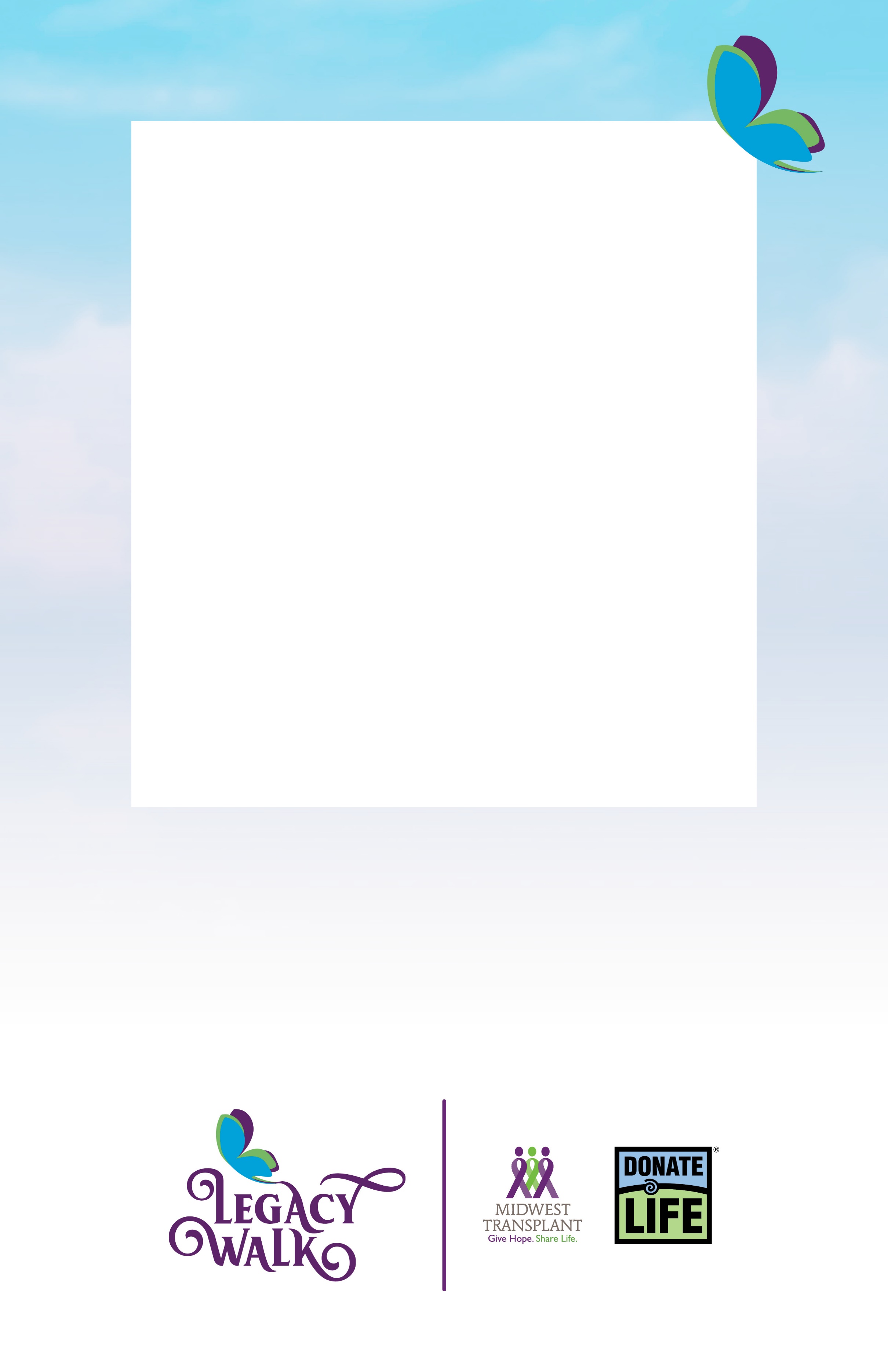 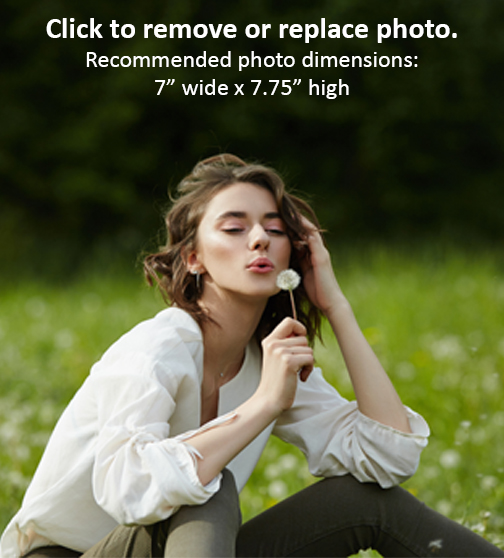 Type Name HereThis is where you can type the message that you’d like others to read about your loved one.